IETE OUTSTANDING ENGINEER(GENT) AWARD 2019APPLICATION FORMName of Engineer (Male) : ____________________________________________________Name of  Organization: _____________________________________________________IETE Membership No : ______________________________________________________Years of Experience    :______________________________________________________Field (Teaching/Engineering Professional)  : ______________________________________List Significant Achievements and success  in last five Years:(Note: Please attach extra sheet of information if needed) (Preferably Entrepreneurship related ) Phone / Mobile No :Email ID :Name &Address of the Organization :           Institutional email : _________@______________ Institutional Website:_____________________Citation in 150 word (About one page) to be read at the time of award ceremony:(Note : Please Attach a separate page)Date :    /    /2019	Place :							Name and Signature of ISF Coordinator	(Documents Checklist)Note :Documents to be attached according to sequence of checklist .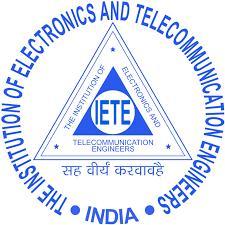 Institution of Electronics and Telecommunication Engineers,Amravati Centre, AmravatiS. NoTitle of the Activity / Success / AchievementDate /MonthSignificanceInstitution Phone No with STDInstitution Phone No with STDInstitution Phone No with STDInstitution Phone No with STDInstitution Phone No with STDInstitution Phone No with STDInstitution Phone No with STDInstitution Phone No with STDTick (if attached)Sr. No.DocumentNos.Page No.1.Engineering Degree Certificate2.IETE Membership Certificate3.Certificate of Performance /Award received 5.Certificate of Appreciation 6.7.8.Total no of documents attached